	Target Number Cards	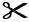 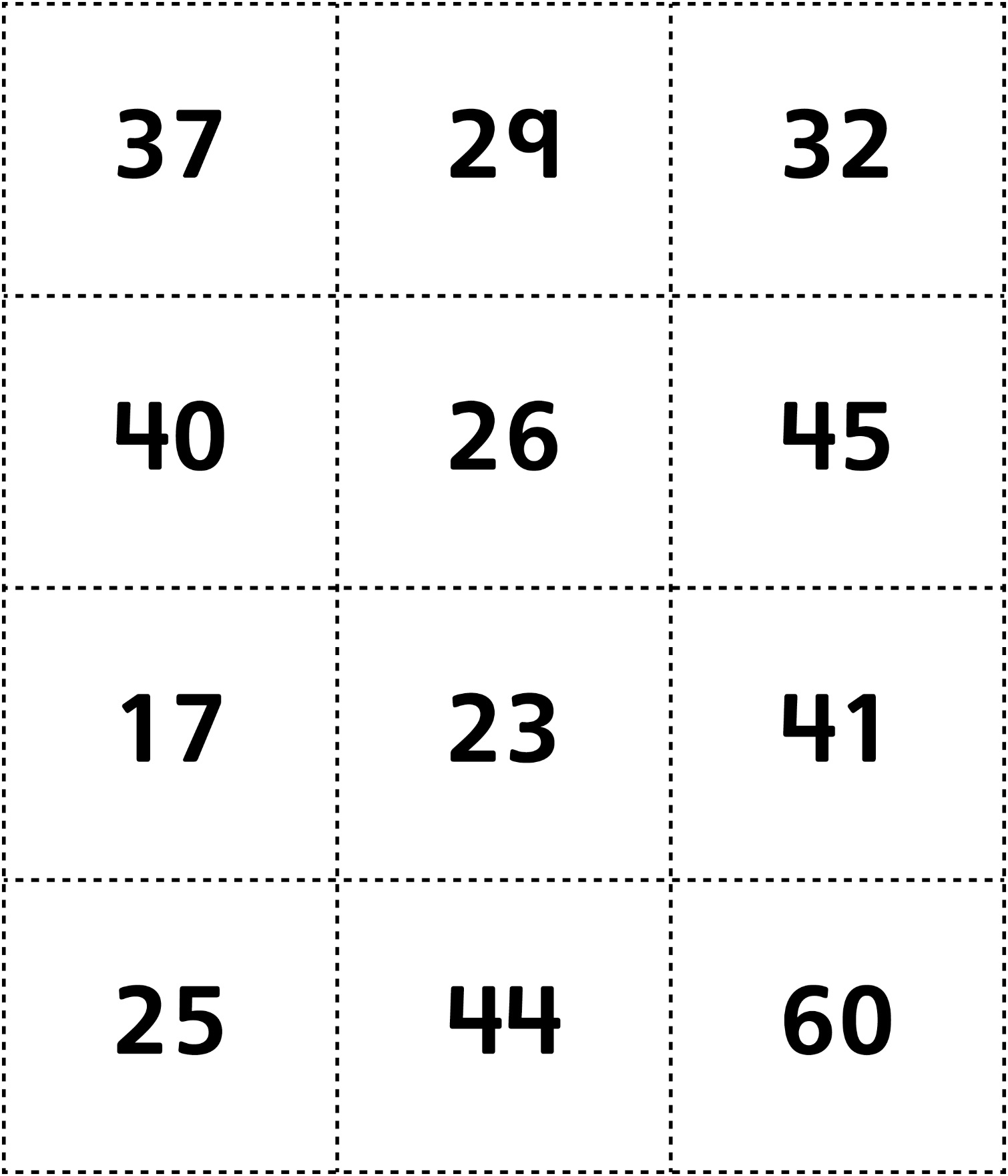 	Target Number Cards (for Accommodations)	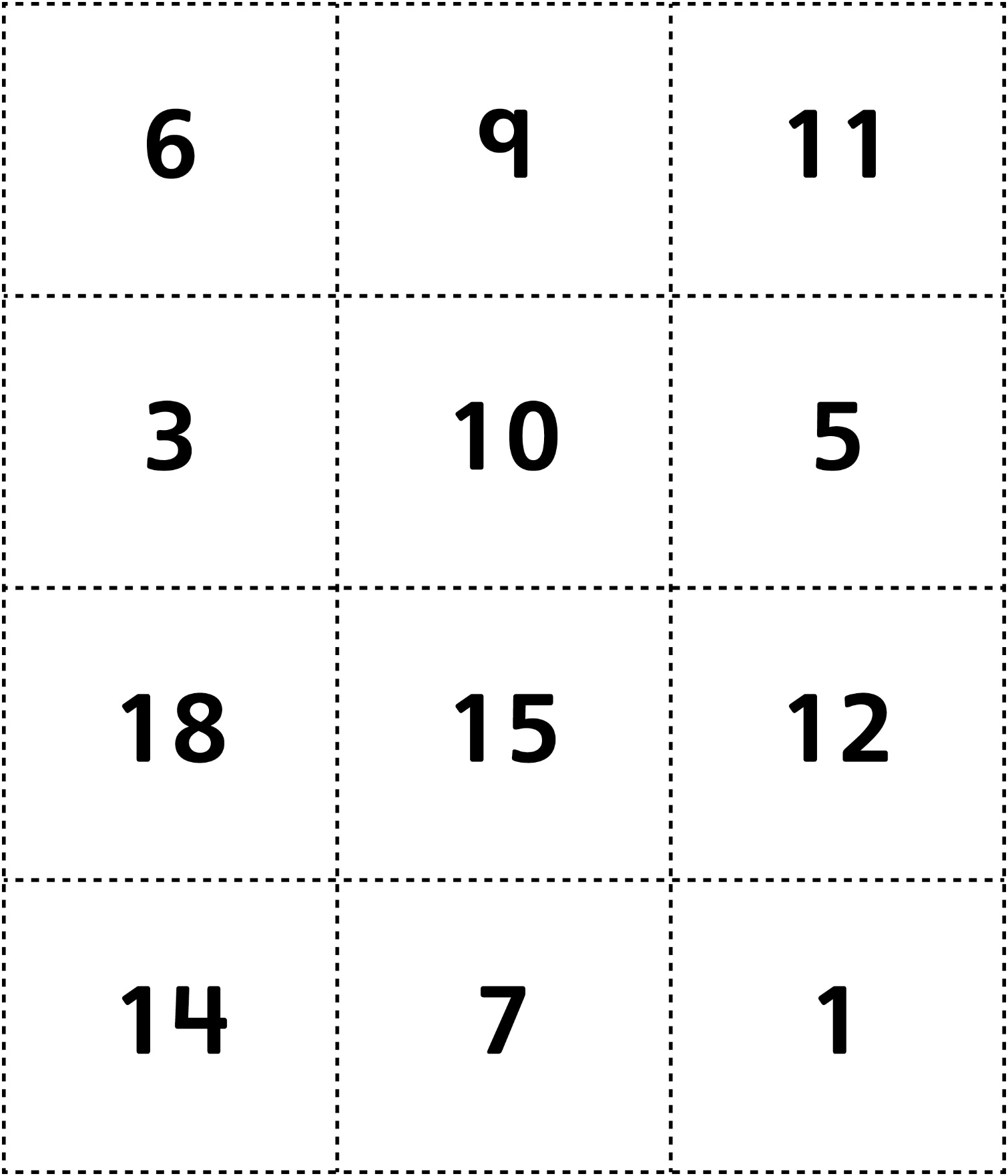 Target Number Cards (for Extension)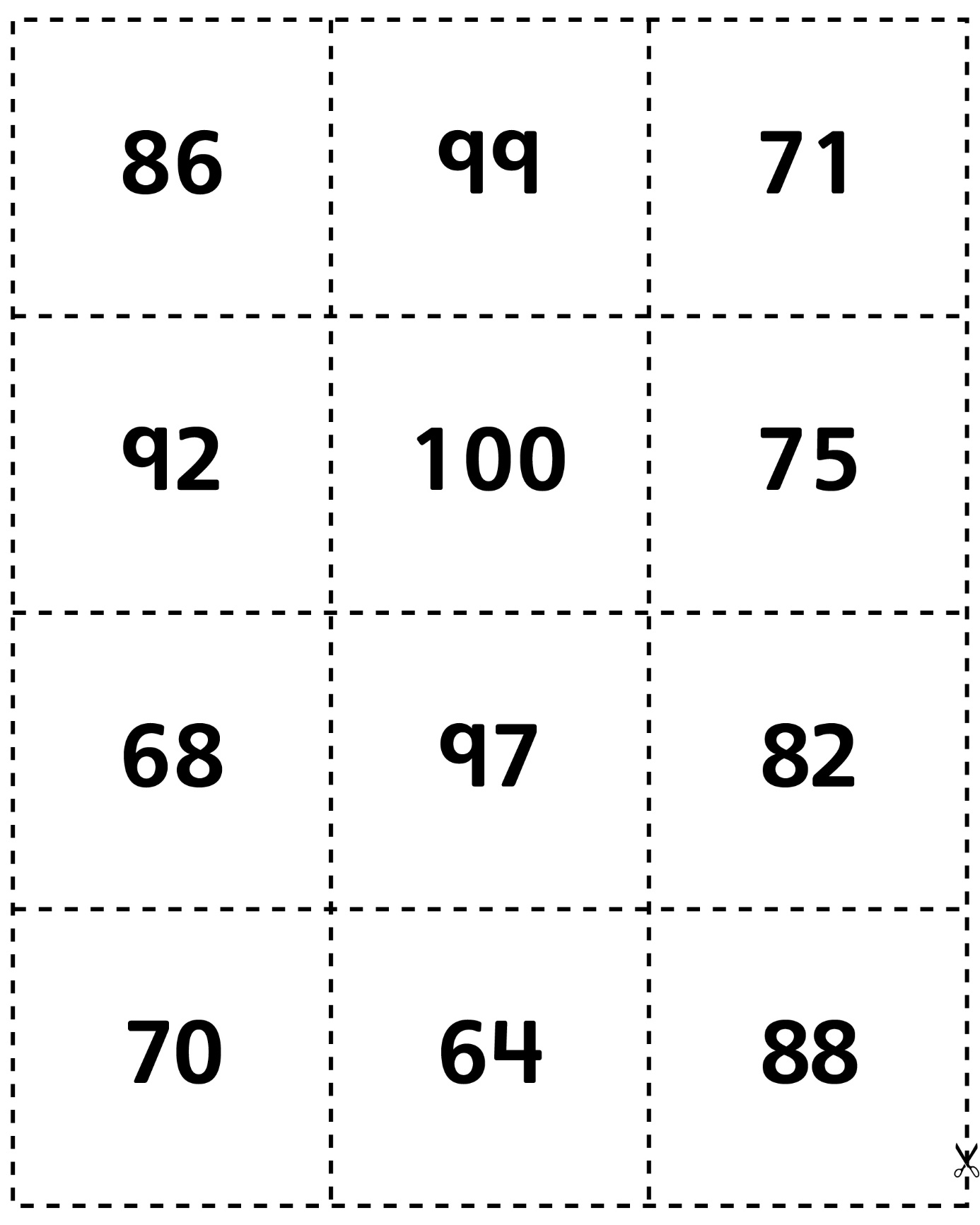 